物品總量記錄表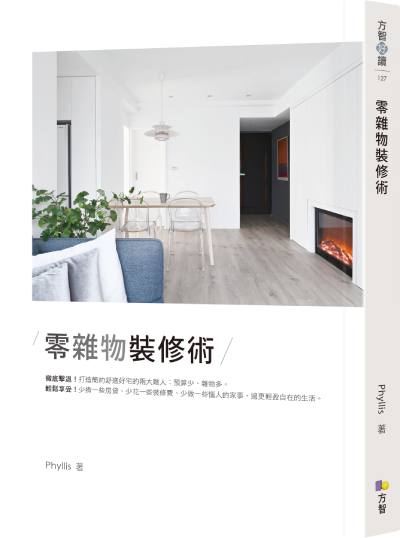 首先我必須說，在進行任何設計裝修前，最重要的任務就是清除雜物。唯有清除雜物，才能精準地掌握收納需求。對我而言，櫃子的功能有二，一是展示，二為儲藏。不過很多人用它卻是為了第三種理由—「遮醜」，反正闔上門片，那些不知該怎麼整理的雜物立刻就能離開視線，不愧是收納失能者的好幫手。只不過，當你為了儲藏雜物而釘製大量櫃體時，可曾想過自己究竟付出了多少成本？我們來算算看：假設你的房子位在台北市的精華地段，以預售屋和中古屋的平均單價每坪六十萬來計算，一個寬度三百公分、深度四十公分的收納高櫃，大約會占掉二十二萬的房價，造價則是四至七萬元不等。換句話說，這個櫃子的成本是二十六萬起跳，但櫃內那些雜物拿去網拍可能還換不到六萬，試問這多花的二十萬是不是白白浪費的呢？同樣的，一個寬度三百公分、深度六十公分的大衣櫃，儲藏成本至少是三十六萬。按照80/20法則，如果你實際上會穿的衣物只有其中兩成，那麼你可能多花了二十八萬元在收納你不穿的衣物上。【計算式】 衣櫃櫃體底面積=長度3m x寬度0.6m=1.8m21m2坪=0.3025坪；1.8m2 x 0.3025≒0.54坪；0.54坪x 60萬=32.4萬；32.4+4=36.4萬想通了嗎？對一些單價幾十元、幾百元的建材費用斤斤計較，其實省不了多少銀兩，可是清除雜物卻能讓你少做一些櫃子、少買幾坪房子，一省就是幾十萬、上百萬元，這是不是一筆超划算的交易呢？所以，裝修前請先把不需要也用不著的鍋碗瓢盆、書報雜誌、衣物鞋子、故障電器和過多的寢具清一清，你會發現自己需要的櫃子可能不及原本估計的一半，而且未來的新家還會因為少了櫃子而更顯寬敞！如果你一直卡在某個環節而無法將雜物清除完畢，請參考我的前兩本著作《零雜物》和《囤積解密》，相信對你會有些幫助。但如果你已經將雜物清除完畢，只留下真正需要的東西，那我們下一步要做的就是盤點物品數量，弄清楚自己究竟有幾件衣服、多少本書、多少雙鞋、多少鍋碗瓢盆、多少家電和多少收藏品，以便規劃收納方式與櫃體的尺寸。下頁是用於統計物品數量的空白表格，請將清除雜物後仍留下的物品數量填入，這對你未來的裝修計劃會很有幫助：的物品總量記錄表１的物品總量記錄表２的物品總量記錄表３的物品總量記錄表4玄關物件玄關物件玄關物件玄關物件玄關物件玄關物件玄關物件玄關物件鞋類數量防護數量衣物數量運動數量平底鞋折疊傘外套籃球高跟鞋長柄傘大衣棒球運動鞋雨　衣風衣球棒登山鞋雨　鞋球拍短　靴安全帽高爾夫長　靴袖　套行李箱瑜珈墊拖　鞋手　套　　吋自行車室內拖遮陽帽　　吋寵物牽繩客廳、餐廳、起居室等公共區域物件客廳、餐廳、起居室等公共區域物件客廳、餐廳、起居室等公共區域物件客廳、餐廳、起居室等公共區域物件客廳、餐廳、起居室等公共區域物件客廳、餐廳、起居室等公共區域物件客廳、餐廳、起居室等公共區域物件客廳、餐廳、起居室等公共區域物件活動家具數量視聽設備數量家電數量收藏/裝飾數量　人沙發    吋電視機空氣清淨機抱枕　人沙發投影機除溼機花盆L形沙發    吋投影幕電暖爐燭台茶几網路分享器葉片式暖爐畫作邊桌MOD電風扇植栽電視櫃DVD播放器掃地機器人展示櫃Apple TV吸塵器腳凳XBOX搖控器餐桌PS    寵物餐椅Wii碗架神明桌家庭劇院運動放鬆飲水器立燈音響按摩椅便盆桌燈健身車跳台睡床廚房物件廚房物件廚房物件廚房物件廚房物件廚房物件廚房物件廚房物件廚房家電數量鍋具數量刀具數量調味料數量嵌入式烤箱炒鍋菜刀小瓶小烤箱　　吋平底鍋水果刀中瓶嵌入式洗碗機　　吋平底鍋麵包刀大瓶獨立式洗碗機湯鍋烤麵包機鑄鐵鍋水波爐微波爐食物調理機電子鍋榨汁機電熱水壼開飲機豆漿機麵包機料理工具餐具儲存用品冰箱砧板筷子保鮮膜冷凍櫃削皮刀湯匙保鮮盒酒櫃刨刀叉子剪刀牛排刀計時器水杯溫度計菜盤量杯大湯碗電子秤飯碗零食/乾貨瀝水盆甜點盤漏斗咖啡杯書房、遊戲室、多功能房物件書房、遊戲室、多功能房物件書房、遊戲室、多功能房物件書房、遊戲室、多功能房物件書房、遊戲室、多功能房物件書房、遊戲室、多功能房物件書房、遊戲室、多功能房物件書房、遊戲室、多功能房物件活動傢俱數量3C設備數量印刷品數量樂器數量書桌筆記型電腦書籍鋼琴椅桌上型電腦雜誌電子琴書櫃平板電腦文件電子鼓抽屜櫃事務機講義吉他麻將桌印表機音箱麥克風藍牙喇叭燈具玩具裝飾立燈填充娃娃畫作檯燈樂高布告欄植栽居住成員              臥室物件居住成員              臥室物件居住成員              臥室物件居住成員              臥室物件居住成員              臥室物件居住成員              臥室物件居住成員              臥室物件居住成員              臥室物件活動傢俱數量家電數量衣物數量配件數量   人床空氣清淨機短上衣帽子床頭櫃電風扇短褲皮帶衣櫃筆記型電腦長褲圍巾梳妝台藍牙喇叭長大衣襪子梳妝椅書桌書桌椅化妝保養品寢具裝飾床單畫作燈具印刷品被套布告欄立燈書籍枕套植栽檯燈文件棉被衛浴、陽台物件衛浴、陽台物件衛浴、陽台物件衛浴、陽台物件衛浴、陽台物件衛浴、陽台物件衛浴、陽台物件衛浴、陽台物件盥洗用品數量個人用品數量清潔相關數量園藝物品數量洗髮精牙刷掃把盆栽潤髮乳拖把花架沐浴乳水桶挖鏟平板拖垃圾桶毛巾類浴廁清潔洗曬設備活動傢俱毛巾除黴劑洗衣機戶外桌浴巾浴廁清潔劑烘衣機戶外椅小方巾馬桶刷升降曬衣架浴袍水槽其他物件其他物件其他物件其他物件其他物件其他物件其他物件其他物件數量數量數量數量